2013Členovia a členky predsedníctva:Petra Hraňová, UlitaZuzana Milatová, KaspianBarbora Brichtová, Detský fond SRPeter Kulifaj, Človek v tísniMartin Valentíny, StormKarin Andrášiková, Mládež uliceRevízorka: Ivana Pitková, DFSRAktivitySpolupráca s medzinárodnou sieťou Dynamo International Streetworkers Network – pracovné stretnutie koordinačnej skupiny v Bratislave a  seminár so zahraničnými hosťami pre pracovníkov/čky nízkoprahových programov a odbornú verejnosť 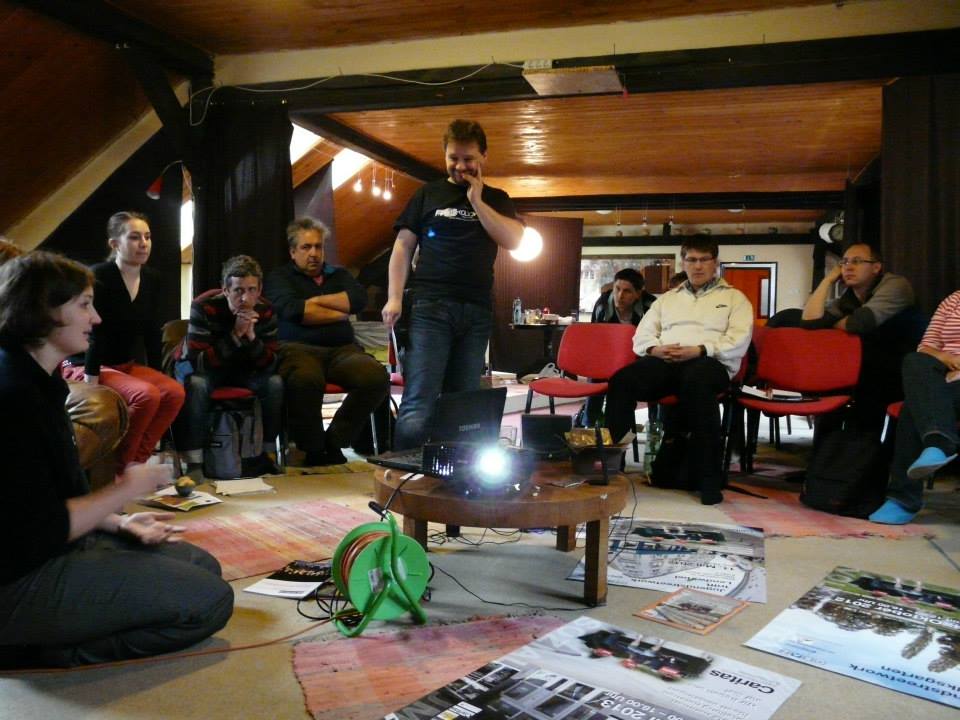 spolupráca s UK Federation for Detached Youthwork na výskume pri tvorbe sprievodcu pre nových terénnych sociálnych pracovníkovÚčasť zástupkyne ANPDM na pracovných skupinách organizovaných Iuventou k novým programom podpory práce s mládežouStrategické plánovanie Asociácie s Barborou KuchárovouZverejňovanie aktuálnych informácii na FB a webstránke AsociácieSpolupráca s odborom sociálnych služieb MPSVR SR na legislatívnom vymedzení nízkoprahových programov v Zákone o sociálnych službách 